Email Id:  sakib-397233@gulfjobseeker.com Carrier ObjectiveTo pursue a challenging career with an organization that offers me opportunity to grow.Professional Experience:    Designation     : Safety Officer    Duration          : 5th June 2019 to 2nd August 2019.Company         : Saudi Aramco,Yanbu refinery(Al Barrak Sons ltd, Saudi Arabia).    Designation     : Safety Officer    Duration          : 1st March 2019 to 27th April 2019 .(Shut Down)Company         : Hadeed Steel plant (Al Barrak Sons ltd, Saudi Arabia).    Designation     : Safety Officer    Duration          :15thNov 2018 to 10thJan 2019 .(Shut Down)Company         : Subia power plant ,Bilfinger.(kuwait)     Designation     : Safety Officer     Duration.          : 24th april 2018 to 9th sep 2018 Company         : EQUATE Petrochemical. ( HEISCO).     Designation     : Safety Officer     Duration          : 1st oct  2017 to  1st Dec 2017  .(Shut Down)     Company         :  EQUATE petrochemical (Bilfinger ).     Designation     : Safety Officer     Duration          : 24th May  2017 to 24th June 2017 .(Shut Down)     Company         : Petrokemya & Hadeed (Al Barrak Sons ltd, Saudi Arabia).     Designation     : Safety Officer     Duration          : 4th  Feb 2017 to 27th April 207 .(Shut Down)     Company         : Equate Petro Chemical (Kuwait) (STSEng.ltd)      Designation     : Assistant Safety Officer.     Duration          : 19th  Nov 2016 to 13th Dec 2016. (Turn Around)     Company         : ORYX GTL (Ras Laffan , Qatar)(A+ Velosi)     Designation     : Safety Watch     Duration          : 15th March 2016 to 12th April 2016. (Shut Down)     Company         : Equate Petro Chemical (Kuwait) (EDACEng.ltd)      Designation     : Assistant Safety Officer.     Duration          : 13th  December 2015 to 5th March 2016. (Turn Around) Company         : ADGAS (oil and gas ;das iland ABUDHABI)     Designation    :  Safety technician     Duration          : 13th  Feb 2015 to 9th April 2015. (Turn Around)     Company         : Equate Petro Chemical (Kuwait) (EDACEng.ltd)      Designation     : Assistant Safety Officer.     Duration          : 05th October 2014 to 30th Dec  2014. ( Turn Around)     Company         : VST Tech and Associates     Designation     : Safety officer     Duration          : May 2013 to May 2014.Roles & Responsibilities Implementation of safety procedures on site.Housekeeping supervision.To check whether all safety procedure at safety system are being followed.To go round the work floor to see that whether the workers using the personnel protective equipment or not.Verifying work permits.Evacuation while emergency and leading the rescue team.To inspect all operational tool equipments and part of the plant so that no hazards is overlookedProfessional Qualification:NEBOSH IGC Dip. In fire and safetySCBA AND BA TROLLY TRAINED from ADGAS.Educational Qualifications:DATE OF BIRTH        	: 14th March 1993RELIGION    			: MuslimNATIONALITY  		: Indian.MARITAL STATUS		 : UnmarriedLANGUAGES 			: English,urdu , Hindi, Marathi.Date:                                                                                 SAKIB                       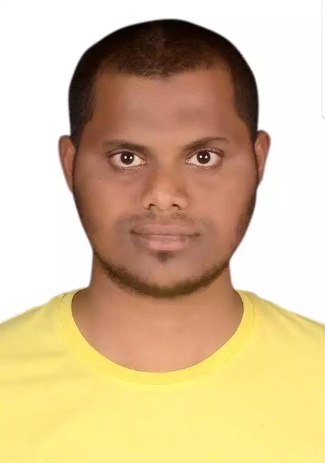    CURRICULUM VITAEPosition: HSE Officer   CURRICULUM VITAEDiploma in Fire & Safety.NEBOSH IGC,BSC in science   CURRICULUM VITAEEQUATE APPROVEDSABIC APPROVEDSAKIB  SAKIB  No.EXAMINATIONCOLLEGEYEARBOARD / UNIVERSITY%1 Diploma in Fire & Safety.VINAYKA2014Vinayka mission university702BSC in science    MONAD2014Monad University623H.S.CSIWS  2011Mumbai University444NEBOSH  IGCArbrit safety engeeneering2015MumbaiPassPersonal Details